Regional trialStripe rust report, 2017Davis, CA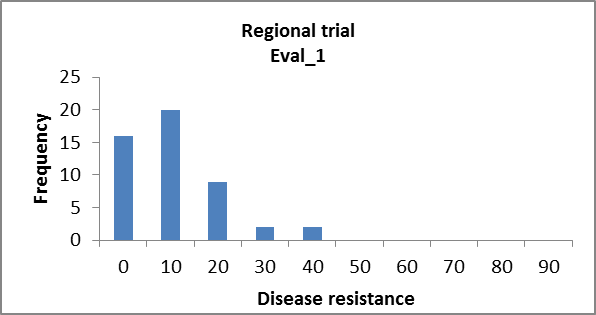 H2: 0.60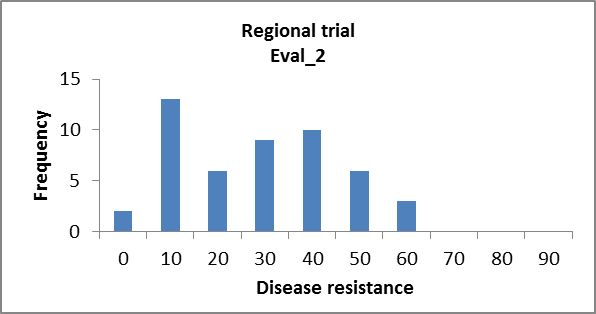 H2: 0.71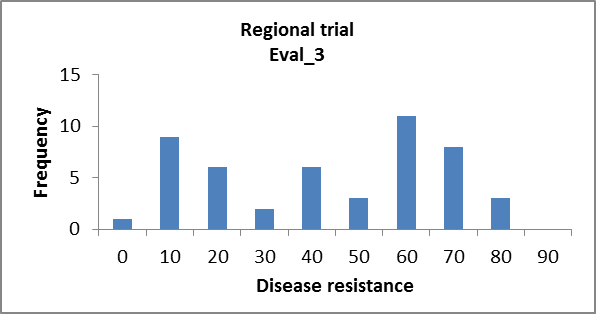 H2: 0.88Analysis of Variance TableAnalysis of Variance TableAnalysis of Variance TableAnalysis of Variance TableResponse: Log1Response: Log1          Df  Sum Sq  Mean Sq F value    Pr(>F)              Df  Sum Sq  Mean Sq F value    Pr(>F)              Df  Sum Sq  Mean Sq F value    Pr(>F)              Df  Sum Sq  Mean Sq F value    Pr(>F)              Df  Sum Sq  Mean Sq F value    Pr(>F)    Line      48 0.37091 0.007727  2.5488 0.0007662 ***Line      48 0.37091 0.007727  2.5488 0.0007662 ***Line      48 0.37091 0.007727  2.5488 0.0007662 ***Line      48 0.37091 0.007727  2.5488 0.0007662 ***Line      48 0.37091 0.007727  2.5488 0.0007662 ***rep        1 0.13663 0.136631 45.0667 2.025e-08 ***rep        1 0.13663 0.136631 45.0667 2.025e-08 ***rep        1 0.13663 0.136631 45.0667 2.025e-08 ***rep        1 0.13663 0.136631 45.0667 2.025e-08 ***rep        1 0.13663 0.136631 45.0667 2.025e-08 ***Residuals 48 0.14552 0.003032                      Residuals 48 0.14552 0.003032                      Residuals 48 0.14552 0.003032                      Residuals 48 0.14552 0.003032                      Residuals 48 0.14552 0.003032                      ---Signif. codes:  0 ‘***’ 0.001 ‘**’ 0.01 ‘*’ 0.05 ‘.’ 0.1 ‘ ’ 1Signif. codes:  0 ‘***’ 0.001 ‘**’ 0.01 ‘*’ 0.05 ‘.’ 0.1 ‘ ’ 1Signif. codes:  0 ‘***’ 0.001 ‘**’ 0.01 ‘*’ 0.05 ‘.’ 0.1 ‘ ’ 1Signif. codes:  0 ‘***’ 0.001 ‘**’ 0.01 ‘*’ 0.05 ‘.’ 0.1 ‘ ’ 1Signif. codes:  0 ‘***’ 0.001 ‘**’ 0.01 ‘*’ 0.05 ‘.’ 0.1 ‘ ’ 1Analysis of Variance TableAnalysis of Variance TableAnalysis of Variance TableAnalysis of Variance TableResponse: Log2Response: Log2          Df  Sum Sq Mean Sq  F value    Pr(>F)              Df  Sum Sq Mean Sq  F value    Pr(>F)              Df  Sum Sq Mean Sq  F value    Pr(>F)              Df  Sum Sq Mean Sq  F value    Pr(>F)              Df  Sum Sq Mean Sq  F value    Pr(>F)    Line      48 0.83075 0.01731   3.5598 1.111e-05 ***Line      48 0.83075 0.01731   3.5598 1.111e-05 ***Line      48 0.83075 0.01731   3.5598 1.111e-05 ***Line      48 0.83075 0.01731   3.5598 1.111e-05 ***Line      48 0.83075 0.01731   3.5598 1.111e-05 ***rep        1 0.52175 0.52175 107.3145 7.875e-14 ***rep        1 0.52175 0.52175 107.3145 7.875e-14 ***rep        1 0.52175 0.52175 107.3145 7.875e-14 ***rep        1 0.52175 0.52175 107.3145 7.875e-14 ***rep        1 0.52175 0.52175 107.3145 7.875e-14 ***Residuals 48 0.23337 0.00486               Residuals 48 0.23337 0.00486               Residuals 48 0.23337 0.00486               Residuals 48 0.23337 0.00486               Residuals 48 0.23337 0.00486               ---Signif. codes:  0 ‘***’ 0.001 ‘**’ 0.01 ‘*’ 0.05 ‘.’ 0.1 ‘ ’ 1Signif. codes:  0 ‘***’ 0.001 ‘**’ 0.01 ‘*’ 0.05 ‘.’ 0.1 ‘ ’ 1Signif. codes:  0 ‘***’ 0.001 ‘**’ 0.01 ‘*’ 0.05 ‘.’ 0.1 ‘ ’ 1Signif. codes:  0 ‘***’ 0.001 ‘**’ 0.01 ‘*’ 0.05 ‘.’ 0.1 ‘ ’ 1Signif. codes:  0 ‘***’ 0.001 ‘**’ 0.01 ‘*’ 0.05 ‘.’ 0.1 ‘ ’ 1Analysis of Variance TableAnalysis of Variance TableAnalysis of Variance TableAnalysis of Variance TableResponse: Log3Response: Log3          Df  Sum Sq  Mean Sq F value    Pr(>F)              Df  Sum Sq  Mean Sq F value    Pr(>F)              Df  Sum Sq  Mean Sq F value    Pr(>F)              Df  Sum Sq  Mean Sq F value    Pr(>F)              Df  Sum Sq  Mean Sq F value    Pr(>F)    Line      48 1.47373 0.030703  8.8409 2.247e-12 ***Line      48 1.47373 0.030703  8.8409 2.247e-12 ***Line      48 1.47373 0.030703  8.8409 2.247e-12 ***Line      48 1.47373 0.030703  8.8409 2.247e-12 ***Line      48 1.47373 0.030703  8.8409 2.247e-12 ***rep        1 0.25145 0.251447 72.4044 3.787e-11 ***rep        1 0.25145 0.251447 72.4044 3.787e-11 ***rep        1 0.25145 0.251447 72.4044 3.787e-11 ***rep        1 0.25145 0.251447 72.4044 3.787e-11 ***rep        1 0.25145 0.251447 72.4044 3.787e-11 ***Residuals 48 0.16669 0.003473                      Residuals 48 0.16669 0.003473                      Residuals 48 0.16669 0.003473                      Residuals 48 0.16669 0.003473                      Residuals 48 0.16669 0.003473                      ---Signif. codes:  0 ‘***’ 0.001 ‘**’ 0.01 ‘*’ 0.05 ‘.’ 0.1 ‘ ’ 1Signif. codes:  0 ‘***’ 0.001 ‘**’ 0.01 ‘*’ 0.05 ‘.’ 0.1 ‘ ’ 1Signif. codes:  0 ‘***’ 0.001 ‘**’ 0.01 ‘*’ 0.05 ‘.’ 0.1 ‘ ’ 1Signif. codes:  0 ‘***’ 0.001 ‘**’ 0.01 ‘*’ 0.05 ‘.’ 0.1 ‘ ’ 1Signif. codes:  0 ‘***’ 0.001 ‘**’ 0.01 ‘*’ 0.05 ‘.’ 0.1 ‘ ’ 1